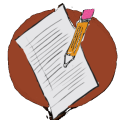 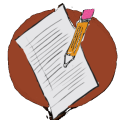 Plan your prompts.Describe how you prompt expected behavior throughout the classroom routines you identified on your matrix.Consider specifically what it will look like for one expectation and one routine. ________________________________________________________________________________________________________________________________________________________________________________________________________________________________________________________________________